Publicado en Zaragoza el 27/02/2023 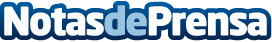 Rubén Pérez, nuevo director de Arquitectura de ItesalSustituye en este puesto a René Sanz, quien continuará vinculado en calidad de representante institucional de Itesal. Esta renovación se enmarca en la estrategia de crecimiento de la compañía y supone una nueva etapa en la que consolidar la arquitectura como pilar estratégicoDatos de contacto:Laura Daga976 166491Nota de prensa publicada en: https://www.notasdeprensa.es/ruben-perez-nuevo-director-de-arquitectura-de Categorias: Nacional Nombramientos Recursos humanos Arquitectura http://www.notasdeprensa.es